Приложение №1к приказу от ________2019г. №____Государственное автономное учреждение социального обслуживания Оренбургской области «Комплексный центр социального обслуживания населения» в г. ОрскеДОКУМЕНТАЦИЯ ОБ ОТКРЫТОМ АУКЦИОНЕ В ЭЛЕКТРОННОЙ ФОРМЕна право заключения договора накапитальный ремонт ограждения территории здания ГАУСО «КЦСОН» в  г. Орске, расположенного по адресу: Оренбургская область, г. Орск, ул. Чернышева, 18 г. Орск  2019 годСодержание документации:Приглашение к участию в открытом аукционе в электронной форме1.1. Настоящим приглашаются к участию в открытом аукционе в электронной форме (ОАЭФ) физические лица, юридические лица независимо от организационно-правовой формы, формы собственности, места нахождения и места происхождения капитала, или индивидуальные предприниматели.1.2. Заинтересованные лица могут бесплатно получить полный комплект документации об открытом аукционе в электронной форме в единой информационной системе в сфере закупок (далее – ЕИС)  (zakupki.gov.ru).Законодательное регулирование.2.1. Открытый аукцион в электронной форме размещается и разработан в соответствии с:- Федеральным Законом Российской Федерации от 18.07.2011 г. № 223 – ФЗ «О закупках товаров, работ, услуг отдельными видами юридических лиц»;- Положением о закупке товаров, работ и услуг для нужд ГАУСО «КЦСОН» в г. Орске, утвержденным Протоколом Наблюдательного совета ГАУСО «КЦСОН» в г. Орске №01 от  28.11.2018г. Общие сведения Сведения о заказчике указываются в Информационной карте.Сведения о предмете закупки указываются в Информационной карте.Сведения об адресе и наименовании электронной площадки в информационно-телекоммуникационной сети «Интернет» указываются в Информационной карте. Требования к безопасности, качеству, техническим характеристикам, функциональным характеристикам (потребительским свойствам) товара, работы, услуги, к размерам, упаковке, отгрузке товара, к результатам работы, установленные заказчиком и предусмотренные техническими регламентами в соответствии с законодательством РФ о техническом регулировании, документами, разрабатываемыми и применяемыми в национальной системе стандартизации, принятыми в соответствии с законодательством РФ о стандартизации, иные требования, связанные с определением соответствия поставляемого товара, выполняемой работы, оказываемой услуги потребностям заказчика указываются в Информационной карте.Сведения о месте, условиях и сроке (периоде) поставки товара, выполнения работ, оказания услуг  указываются в информационной картеСведения о начальной (максимальной) цене договора указываются в Информационной карте.Сведения о начальной (максимальной) цене единицы каждого товара, являющего предметом закупки указываются в Информационной карте.Сведения о порядке формирования цены договора указываются в Информационной карте.Сведения о величине снижения начальной (максимальной) цены договора указываются в Информационной карте.Сведения о форме, сроке и порядке оплаты товара, работы, услуги указываются в Информационной карте.Критерий оценки и сопоставления заявок на участие в открытом аукционе в электронной форме  указывается в Информационной карте.Требования к участникам закупки указываются в Информационной карте.Требования к содержанию, форме, оформлению и составу заявки на участие в закупке указываются в Информационной карте.Требования к описанию участниками закупки поставляемого товара, который является предметом закупки, его функциональных характеристик (потребительских свойств), его количественных и качественных характеристик указываются в Информационной карте.Порядок оценки и сопоставления заявок на участие в открытом аукционе в электронной форме указывается в Информационной карте.Сведения о дате начала и окончания срока подачи заявок на участие указаны в Информационной карте. Заказчик оставляет за собой право продлить срок подачи предложений и внести соответствующие изменения в документацию в соответствии с пунктом 3.22. настоящей документации.Сведения о дате окончания срока рассмотрения заявок на участие указываются в информационной карте.Сведения о дате и времени проведения открытого аукциона в электронной форме указываются в информационной карте.Форма, порядок, дата начала и дата окончания срока предоставления участникам закупки разъяснений положений документации о закупке указываются в информационной карте.Размер обеспечения заявок на участие в открытом аукционе в электронной форме указываются в информационной карте.Размер и срок действия обеспечения исполнения договора. Срок возврата обеспечения исполнения договора указываются в информационной карте.Заказчик вправе принять решение о внесении изменений в извещение о проведении открытого аукциона в электронной форме, аукционную документацию. Изменения, внесенные в извещение о проведении аукциона, размещаются Заказчиком в ЕИС не позднее трех дней со дня принятия решения о внесении таких изменений. Изменение предмета аукциона не допускается.В результате внесения указанных изменений срок подачи заявок на участие в открытом аукционе должен быть продлен следующим образом. С даты размещения в ЕИС изменений в извещение до даты окончания срока подачи заявок на участие в закупке должно оставаться не менее половины срока подачи заявок на участие в конкурентной закупке, установленного в п. 3.1.3  Положения о закупке.Заказчик вправе отказаться от проведения открытого аукциона в электронной форме до наступления даты и времени окончания срока подачи заявок на участие в закупке. Решение об отказе от проведения закупки размещается в ЕИС в день его принятия.После окончания срока подачи заявок на участие в конкурентной закупке Заказчик вправе отменить проведение закупки только в случае возникновения обстоятельств непреодолимой силы в соответствии с гражданским законодательством.Участники закупки4.1. В настоящем открытом аукционе в электронной форме может принять участие физическое лицо, юридическое лицо,  независимо от организационно-правовой формы, формы собственности, места нахождения и места происхождения капитала или индивидуальный предприниматель, соответствующие требованиям главы 5 настоящей документации.4.2. Национальность (государственная принадлежность) участника закупки определяется Заказчиком на основании представленных в составе заявки документов (в том числе на основании выписки из ЕГРЮЛ), содержащих информацию о его месте регистрации (для юридических лиц и ИП), на основании документов, удостоверяющих личность (для физических лиц). При  этом  предоставление  преференций (преимуществ), установленных Постановлением Правительства от 16.09.2016 N 925, зависит не от места регистрации участника, а от наименования страны происхождения товаров.Требования получения преференций (преимуществ), установленных Постановлением Правительства РФ от 16.09.2016 № 925 «О приоритете товаров российского происхождения, работ, услуг, выполняемых, оказываемых российскими лицами, по отношению к товарам, происходящим из иностранного государства, работам, услугам, выполняемым, оказываемым иностранными лицами»5.1. Для получения преференций (преимуществ), установленных Постановлением Правительства РФ от 16.09.2016 № 925 «О приоритете товаров российского происхождения, работ, услуг, выполняемых, оказываемых российскими лицами, по отношению к товарам, происходящим из иностранного государства, работам, услугам, выполняемым, оказываемым иностранными лицами», участник закупки должен указать наименование страны происхождения товаров, услуг в составе заявки.                                                                                                                                          Отсутствие указания страны происхождения товаров, услуг  в составе заявки не является основанием для отклонения такой заявки в участии в закупке.                          В случае отсутствия указания страны происхождения товаров, услуг в составе заявки, такая заявка рассматривается как содержащая предложение о поставке товаров, услуг иностранного происхождения.                 В случае выявления заказчиком факта указания в составе заявки недостоверных сведений о стране происхождения товаров, услуг при проведении закупки, такая заявка подлежит отклонению.                         В случае выявления заказчиком факта указания в составе заявки участника, признанного победителем закупки, недостоверных сведений о стране происхождения товаров, услуг после подведения итогов закупки (определения победителя), но до момента заключения договора, заказчик обязан отказаться от заключения договора с таким участником (если это не противоречит положению о закупке).         5.2 Приоритет не предоставляется:                                                                                                                                       - закупка признана несостоявшейся и договор заключается с единственным участником закупки;                                                                                                                                                      - все участники предлагают российские товары, работы, услуги, иностранные не предлагает никто;                                                                                                                                                         - при проведении оценочных процедур участник предлагает «смешанные» товары (российские и иностранные), при этом после определения соотношения товаров по заявленной методике в соответствии с Постановлением Правительства РФ от 16.09.2016 г. № 925, цена иностранных товаров составляет более 50% от цены всех товаров;                                                            - при проведении процедур с торгом в реальном времени  участник предлагает «смешанные» товары, услуги (российские и иностранные), при этом после определения соотношения товаров по заявленной методике в соответствии с Постановлением Правительства РФ от 16.09.2016 № 925, цена российских товаров, услуг составляет более 50% от цены всех товаров, услуг.Рассмотрение  заявок участников 6.1 Аукционная комиссия проверяет заявки на участие в открытом аукционе в электронной форме  на соответствие требованиям, установленным документацией об открытом аукционе в электронной форме в отношении товаров, работ, услуг, на поставки, выполнение, оказание которых размещается заказ. Заявка на участие в открытом аукционе в электронной форме признается не соответствующей требованиям, установленным документацией об открытом аукционе в электронной форме, в случаях, указанных в информационной карте.6.2. Решение комиссии оформляется протоколом, содержащим информацию о Заказчике, информацию обо всех Участниках (в случае её наличия), порядковый номер заявки на участие в аукционе, решение аукционной комиссии о допуске к участию в аукционе или об отказе в допуске с обоснованием причин отказа, иные сведения, предусмотренные функционалом электронной площадки.Указанный протокол в день окончания рассмотрения заявок на участие в электронном аукционе направляется  Заказчиком оператору электронной площадки, а также размещается на официальном сайте.6.3. В случае если в заявке участника содержится предложение о поставке товаров, услуг российского и иностранного происхождения, выполнении работ, оказании услуг российскими и иностранными лицами, в целях установления соотношения цены предлагаемых к поставке товаров российского и иностранного происхождения, цена единицы товара (работы, услуги) определяется по следующей формуле:                                                                                                                                                     Цiед  =   Цmaxed  х  (Цimax  / Цmax)Цiед — искомое значение цены единицы товара, работы, услуги, предлагаемых участником iЦmaxed — начальная (максимальная) цена единицы каждого товара (работы, услуги), являющегося предметом закупки,Цimax — предложение участника i о цене договораЦmax — начальная (максимальная) цена договораСоотношение в составе заявки цены предлагаемых к поставке товаров российского и иностранного происхождения оценивается путем сравнения величин Цir и Цif,  гдеЦir — цена российских товаров, предлагаемых к поставкеЦif — цена иностранных товаров, предлагаемых к поставкеЦir = Цiед × VirЦiед — значение цены единицы товара, работы, услуги, предлагаемых участником i, определенное по указанной выше методикеVir – количество (объём) предлагаемых к поставке товаров российского происхождения в соответствии с заявкой участника iЦif = Цiед × VifЦiед — значение цены единицы товара, работы, услуги, предлагаемых участником i, определенное по указанной выше методикеVif — количество (объём) предлагаемых к поставке товаров иностранного происхождения в соответствии с заявкой участника iЕсли Цir < Цif, то приоритет, установленный п.2 Постановления Правительства РФ от 16.09.2016 № 925, участнику i не предоставляется.Если Цir > Цif, то действие, определенное п.3 Постановления Правительства РФ от 16.09.2016 № 925, в отношении участника i не осуществляется.6.4. В случае, если по окончании срока подачи заявок на участие в открытом аукционе в электронной форме подана только одна заявка на участие в электронном аукционе или не подана ни одна заявка на участие в электронном аукционе, а также в случае, если на основании результатов рассмотрения заявок на участие в электронном аукционе принято решение об отказе в допуске к участию в электронном аукционе всех участников размещения заказа, подавших заявки на участие в открытом аукционе, или о признании только одного участника размещения заказа, подавшего заявку на участие в открытом аукционе в электронной форме, участником открытого аукциона, в выше указанный протокол вносится информация о признании открытого аукциона несостоявшимся. 6.5. Протокол направляется Заказчиком оператору электронной площадки и размещается в единой информационной системе не позднее чем через три дня со дня подписания.6.6. В случаях, если аукцион в электронной форме признан несостоявшимся, в связи с тем, что по окончании срока подачи заявок на участие в открытом аукционе в электронной форме подана только одна заявка на участие в электронном аукционе или по результатам рассмотрения  заявок только один участник был признан участником закупки, договор заключается с единственным участником такого аукциона, при условии, если этот участник и поданная им заявка признаны соответствующими требованиям настоящего положения и документации о таком аукционе. При этом договор должен быть заключен в соответствии со ст. 9 настоящей документации и на условиях, предусмотренных документацией об аукционе, цена такого договора не должна превышать начальную (максимальную) цену договора (цену лота), указанную в извещении о проведении электронного аукциона.Процедура проведения открытого аукциона в электронной форме7.1. В открытом аукционе в электронной форме могут участвовать только участники размещения заказа, признанные участниками открытого аукциона.Открытый аукцион в электронной форме проводится в соответствии с регламентом электронной торговой площадки.7.2. Открытый аукцион в электронной форме проводится путем понижения начальной (максимальной) цены на шаг аукциона. "Шаг аукциона" составляет  5,0 процентов от начальной (максимальной) цены договора.7.3. Протоколы, составленные в ходе проведения аукциона в электронной форме, заявки, аукционная документация, изменения, внесенные в аукционную документацию, разъяснения положений аукционной документации хранятся Заказчиком 5 лет.7.4. В случае, если победителем аукциона представлена заявка на участие в закупке, содержащая предложение о поставке товаров, услуг происходящих из иностранных государств, договор с таким победителем заключается по цене, сниженной на 15 процентов от предложенной цены договора.7.5. В случае, если победителем аукциона, при проведении которого цена договора снижена до нуля и который проводится на право заключить договор, представлена заявка на участие, которая содержит предложение о поставке товаров, услуг, происходящих из иностранных государств, договор с таким победителем заключается по цене, увеличенной на 15 процентов от предложенной им цены договора.7.6. В случае если по результатам проведения электронного аукциона было подано только одно ценовое предложение, такой аукцион признается несостоявшимся. Договор заключается с участником, подавшим единственное ценовое предложение, в случае если такой участник признан соответствующим требованиям настоящего положения и документации о таком аукционе. Договор заключается в порядке, предусмотренном ст. 8 настоящей документации и на условиях, предусмотренных документацией об аукционе, по цене договора предложенной таким участником в ходе проведения электронного аукциона.Заключение договора8.1. Заказчик  в течение трех рабочих дней со дня размещения итогового протокола обязан направить на адрес электронной площадки, на которой проводился открытый аукцион в электронной форме, проект договора, прилагаемого к документации об аукционе, содержащий сведения о победителе,  и условия, предусмотренные документацией об аукционе по цене, предложенной победителем; Победитель открытого аукциона обязан в установленный аукционной документацией срок направить  оператору электронной площадки подписанный электронной подписью в соответствии с условиями функционирования электронных площадок лица, имеющего право действовать от имени участника размещения заказа, проект договора или протокол разногласий, а также подписанный  электронной подписью в соответствии с условиями функционирования электронных площадок указанного лица документ об обеспечении исполнения договора при условии, что заказчиком было установлено требование обеспечения исполнения договора. При невыполнении вышеуказанных условий победитель признается уклонившимся  от заключения договора;8.2. Договор может быть заключен  не ранее десяти и не позднее  двадцати дней  со дня размещения  протокола подведения итогов закупки в ЕИС.Договор заключается на условиях, указанных в извещении о проведении открытого аукциона в электронной форме и документации об открытом аукционе в электронной форме, по цене, предложенной победителем открытого аукциона в электронной форме, либо в случае заключения договора с иным участником открытого аукциона в электронной форме по цене, предложенной таким участником открытого аукциона.8.3. Участник открытого аукциона в электронной форме, с которым заключается договор, признается уклонившимся от заключения договора в случае, если такой участник открытого аукциона в установленный срок, не направил оператору электронной площадки подписанный электронной подписью в соответствии с условиями функционирования электронных площадок лица, имеющего право действовать от имени участника размещения заказа, проект договора или протокол разногласий, либо не направил подписанный  электронной подписью в соответствии с условиями функционирования электронных площадок указанного лица проект договора в установленные регламентом электронной площадкой сроки, а также подписанный  электронной подписью в соответствии с условиями функционирования электронных площадок указанного лица документ об обеспечении исполнения договора при условии, что заказчиком было установлено требование обеспечения исполнения договора.8.4. В случае уклонения участника открытого аукциона в электронной форме от заключения договора Заказчик обязан направить сведения об уклонившемся от заключения договора участнике аукциона в федеральный орган исполнительной власти, уполномоченный на осуществление контроля в сфере закупок для включения его в реестр недобросовестных поставщиков.8.5. В случае, если победитель открытого аукциона в электронной форме признан уклонившимся от заключения договора, заказчик вправе обратиться в суд с требованием о понуждении победителя открытого аукциона заключить договор, а также о возмещении убытков, причиненных уклонением от заключения договора, либо заключить договор с участником открытого аукциона в электронной форме, который предложил такую же, как и победитель открытого аукциона, цену договора или предложение о цене договора которого содержит лучшие условия по цене договора, следующие после предложенных победителем открытого аукциона условий.8.6. В случае, если участник открытого аукциона в электронной форме, с которым заключается договор при уклонении победителя открытого аукциона в электронной форме от заключения договора, признан уклонившимся от заключения договора, заказчик вправе обратиться в суд с требованием о понуждении указанного участника открытого аукциона заключить договор и о возмещении убытков, причиненных уклонением от заключения договора, либо заключить договор с участником открытого аукциона, который предложил такую же, как и указанный участник открытого аукциона, цену договора или предложение о цене договора которого содержит лучшие условия по цене договора, следующие после предложенных указанным участником открытого аукциона условий. 8.7. Договор считается заключенным с момента подписания Заказчиком проекта договора подписанного участником. В случае наличие требования о внесении обеспечения исполнения договора, до момента подписания договора предоставляется документ подтверждающий внесение обеспечения.	Особенности исполнения договора9.1. При  исполнении  договора,  заключенного с участником, которому представлен приоритет в соответствии с п. 2 Постановления Правительства РФ от 16.09.2016 г. № 925, в случае если участником предложена поставка российских и иностранных товаров, услуг (другие случаи попросту невозможны в рамках данного пункта), замена страны происхождения товаров, услуг с российских на иностранные не допускается. 9.2. Замена страны происхождения товаров, услуг с иностранных на российские допускается при условии, что качественные, технические и функциональные характеристики  (потребительские  свойства) российских товаров, услуг предлагаемых в качестве заменяющих, не уступают соответствующим качественным, техническим и функциональным характеристикам (потребительским свойствам) товаров, услуг указанных в договоре.Информационная карта открытого аукциона в электронной формеВо всем, что не урегулировано Извещением и настоящей документацией, стороны руководствуются законодательством Российской Федерации.11. ОБРАЗЦЫ ФОРМ И ДОКУМЕНТОВ ДЛЯ ЗАПОЛНЕНИЯ УЧАСТНИКАМИ ОТКРЫТОГО АУКЦИОНА В ЭЛЕКТРОННОЙ ФОРМЕ	Форма № 1. ЗАЯВКА НА УЧАСТИЕ В АУКЦИОНЕНа бланке участника аукциона ( по возможности) 	Дата, исх. номер                                                                                  Заказчику: ________________________________________ЗАЯВКА НА УЧАСТИЕ в открытом аукционе в электронной форме на право заключения договора на поставку__________________________________________.	1.	Изучив настоящую документацию об аукционе в электронной форме, а также применимые к данному аукциону в электронной форме законодательство и нормативно-правовые акты _________________________________________________________________________________(наименование участника аукциона с указанием организационно-правовой формы, место нахождения, почтовый адрес (для юридического лица), фамилия, имя, отчество, паспортные данные, сведения о месте жительства (для физического лица), номер контактного телефона)в лице, ________________________________________________________________________________(наименование должности, Ф.И.О. руководителя, уполномоченного лица (для юридического лица))сообщает о согласии участвовать в настоящем аукционе в электронной форме на условиях, установленных в указанных выше документах, и направляет настоящую заявку (с использованием функционала Электронной торговой площадки ООО  «Регион»  http://etp-region.ru  на участие в аукционе в электронной форме.	2.	Я (мы) согласен(ны) заключить договор в соответствии с требованиями документации об аукционе в электронной форме и на условиях, которые мы представили в составе нашей заявки на участие в аукционе в электронной форме, в том числе в наименьшем ценовом предложении, которое будет подано в момент проведения аукциона на электронной торговой площадке и является неотъемлемой частью настоящей заявки на участие в аукционе в электронной форме.	3. 	Мы ознакомлены с материалами, содержащимися в документации об аукционе в электронной форме.	4.	Мы согласны с тем, что в случае, если нами при подаче предложения о цене договора на аукционе будут учтены все затраты по исполнению обязательств по договору. 	5.	Если по итогам аукциона Заказчик предложит нам заключить Договор, мы берем на себя обязательство заключить договор согласно нашим предложениям, которые мы просим включить в договор.	6.	Настоящим гарантируем достоверность представленной нами в заявке на участие в аукционе в электронной форме информации и подтверждаем право заказчика, не противоречащее требованию формирования равных для всех участников аукциона условий, запрашивать у нас, в уполномоченных органах власти и у упомянутых в нашей заявке на участие в аукционе юридических и физических лиц информацию, уточняющую представленные нами в ней сведения.	7.	В случае если по итогам аукциона Заказчик предложит нам заключить Договор, мы берем на себя обязательства подписать Договор с _____________________________________ на __________________________________________________________________________________________________________________________________________________________________________ в соответствии с требованиями документации об аукционе и условиями нашего предложения.	8.	В случае, если мы будем признаны участником аукциона, который сделал предпоследнее предложение о цене договора, а победитель аукциона будет признан уклонившимся от заключения Договора, мы обязуемся подписать данный договор соответствии с требованиями документации об аукционе и нашим предложением о цене договора.	9.	В случае, если мы будем признаны единственным участником аукциона, мы обязуемся подписать Договор в соответствии с требованиями документации об аукционе на условиях, предусмотренных документацией об открытом аукционе, по согласованной цене, не превышающей начальной (максимальной) цены договора.	10.	Сообщаем, что для оперативного уведомления нас по вопросам организационного характера и взаимодействия с   заказчиком нами уполномочен _______________________________________________________ (указать Ф.И.О. полностью, должность и контактную информацию уполномоченного лица, включая телефон, факс (с указанием кода), адрес, адрес электронной почты). 	11.	В случае присуждения нам права заключить Договор в период с даты получения протокола аукциона и проекта Договора и до подписания Договора настоящая заявка на участие в аукционе будет носить характер предварительного заключенного между нами и   заказчиком договора о заключении контакта на условиях наших предложений.           	12.	Банковские реквизиты участника аукциона: ИНН ____________________, КПП _________________________, ОГРН __________________Наименование обслуживающего банка ____________________Расчетный счет ____________________Корреспондентский счет Код БИК ___________________	13.	Корреспонденцию в наш адрес просим направлять по адресу: ________________________________________________________________________________Участник аукциона/уполномоченный представитель	           __________________                                                                                                                             (подпись)(должность, Фамилия И.О., основание и реквизиты документа, подтверждающие полномочия соответствующего лица на подпись заявки   на участие в аукционе) Форма №2. АНКЕТА УЧАСТНИКА ОТКРЫТОГО АУКЦИОНА В ЭЛЕКТРОННОЙ ФОРМЕ__________________________                                                 _______________________    Ф.И.О. должность)                                                           МП             (подпись)                             			Форма №3На бланке организации                                                                            Дата, исх. НомерДЕКЛАРАЦИЯ соответствия участника аукциона в электронной формеНастоящим подтверждаем правильность и достоверность всех указанных данных и сведений._______________________                                             _______________________                                               (должность)                                                                МП               (подпись)          12.Техническое заданиеВыполнение работ по капитальному ремонту ограждения территории здания ГАУСО «КЦСОН» в г. Орске, расположенного по адресу: Оренбургская область, г. Орск, ул. Чернышева, 18СВЕДЕНИЯ О ТОВАРАХ (основных материалах), обязательных для использования при выполнении работ по капитальному ремонту ограждения территории здания ГАУСО «КЦСОН» в г. Орске, расположенного по адресу: Оренбургская область, г. Орск, ул. Чернышева, д.18Эскиз ограждения и ворот:             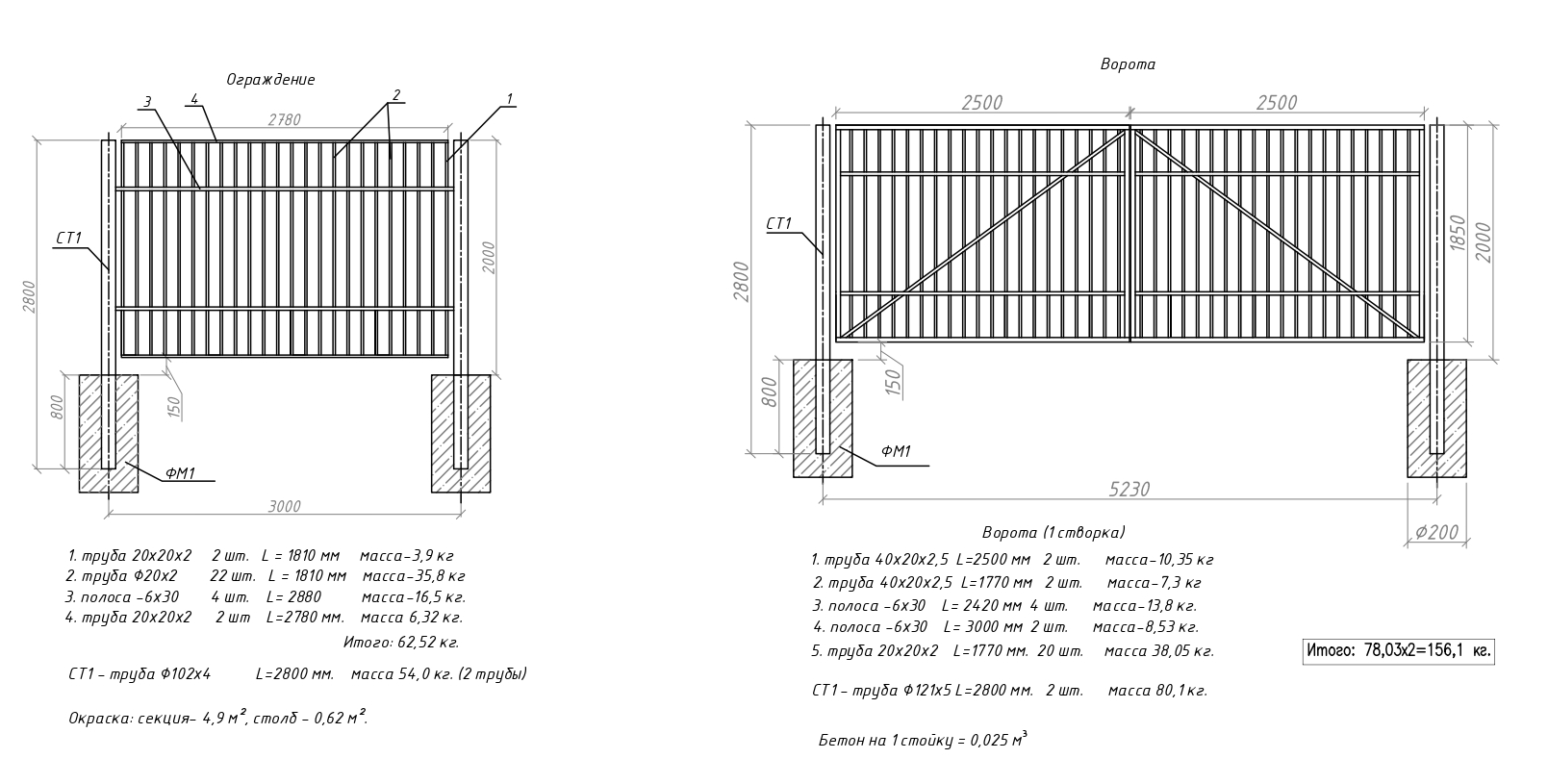 Изготовление калитки идентично изготовлению панели ограждения, размер калитки составляет 2000*1200 мм Проект договора №___на выполнение работ по капитальному ремонту ограждения территории здания ГАУСО «КЦСОН» в г. Орске, расположенного по адресу: Оренбургская область, г. Орск, ул. Чернышева, 18г.   Орск                     					        «___» ______________ 20___   г.Государственное автономное учреждение социального обслуживания Оренбургской области «Комплексный центр социального обслуживания населения» в г. Орске, именуемое в дальнейшем «Заказчик», в лице  директора Лютиковой Надежды Васильевны, действующего на основании Устава, с одной стороны и  _______________________________________________в лице_______________________________, действующего на основании _____________________, именуемое в дальнейшем «Подрядчик», с другой стороны, при совместном упоминании по тексту настоящего договора именуемые «Стороны», на основании результатов электронного аукциона протокол от «____» _________ 20__ г. № ________, заключили настоящий договор (далее по тексту Договор) о нижеследующем:Термины, применяемые в договоре:«Работы» означает работы, указанные в п. 1.1 договора,  на выполнение по капитальному ремонту ограждения территории здания ГАУСО «КЦСОН» в г. Орске, расположенного по адресу: Оренбургская область, г. Орск,  ул. Чернышева, 18 «Объект» означает объект Заказчика, расположенный по адресу: 462431, Оренбургская область, г. Орск, ул. Чернышева, д.18,  на котором в соответствии с договором Подрядчиком будут  выполняться работы.I. Предмет  договора.1.1. Договор   заключается   по результатам электронного аукциона, проведенного на выполнение работ по капитальному ремонту ограждения территории здания                                 ГАУСО «КЦСОН» в г. Орске, расположенного по адресу: Оренбургская область, г. Орск,                     ул. Чернышева, 18   (далее по тексту работы) извещение___________________ протокол № ____ от __________2019г.1.2. Подрядчик обязан выполнить собственными силами (и/или с привлечением субподрядных организаций) работу, указанную в п.п. 1.1. в соответствии локально сметным расчетом (Приложение № 1), ведомостью объемов работ (Приложение №2), сведениями о товарах (материалах) (Приложение № 3), которые являются неотъемлемой частью и условиями настоящего договора.II. Условия выполнения работ2.1. Место выполнения работ: 462431, Оренбургская область, г. Орск, ул. Чернышева, 182.2.  Срок выполнения работ:  с момента заключения договора в течение 60 дней.2.3. Работы по настоящему договору должны быть начаты, завершены и производиться после подписания акта-допуска для производства ремонтно-монтажных работ на территории действующего учреждения и  в соответствии с календарным планом производства работ. В течение 2 (двух) дней с даты подписания договора Подрядчик обязан составить  проект производства работ, календарный план производства работ на объекте, график производства работ, график движения рабочих кадров и представить их на согласование Заказчику. Вся документация предоставляется Заказчику на бумажном носителе.2.3.1.	Начало работ: с даты, следующей за датой представления и утверждения Заказчиком календарного плана производства работ и проекта производства работ;2.3.2.	Подрядчик несёт ответственность за нарушение начального, промежуточных (согласно графика производства работ) и конечного сроков выполнения работ, указанных в п.п. 2.2. и 2.3.2. Договора в соответствии с разделом 8 Договора.2.3.3.	Датой исполнения основных обязательств (за исключением гарантийных) по Договору, а также датой прекращения ответственности Подрядчика за сохранность выполненных работ объекта является дата подписания без замечаний к качеству и объему выполненных работ акта о приемке выполненных работ по форме № КС-2 (далее – Акт), справки о стоимости выполненных работ по форме   № КС-3, актов на скрытые работы (в случае, если они проводились).2.3.4 Датой исполнения обязательств по Договору является дата окончания гарантийных сроков.2.4. Если в процессе выполнения работ возникнет необходимость внесения изменений в календарный план производства работ, то такие изменения должны производиться по согласованию сторон в письменной форме, срок рассмотрения таких корректировок не должен  превышать 3 (трех) календарных дней.2.5  Работа считается выполненной после подписания акта о приемке выполненных работ по форме № КС-2 (далее – Акт), справки о стоимости выполненных работ по форме   № КС-3, актов на скрытые работы (в случае, если они проводились), акта  приема-сдачи результатов выполненных работ, исполнительную документацию (заверенную подписью и печатью Подрядчика)  и выставленных счетов и счета-фактуры (если Подрядчик является плательщиком НДС) Заказчиком 2.6 Подрядчик одновременно с актом выполненных работ передает Заказчику  сертификаты соответствия или паспорта на использованные в ходе выполнения работ  материалы или товары.2.7 Подрядчик перед началом работ, в срок,  не превышающий 2(двух) календарных дней с даты подписания договора передает Заказчику приказ о персонально ответственных за выполнение работы  должностных лиц и документы, подтверждающие допуск Подрядчика к выполняемым видам работ (при необходимости):а)Приказ о назначении ответственного лица за производство работ на объекте.б)Приказ о назначении ответственных лиц по вопросам охраны труда и техники безопасности на объекте.в)Приказ о назначении ответственного лица за пожарную безопасность на объекте.г)Приказ о назначении ответственного лица за электробезопасность на объекте.д)Приказ о назначении ответственного лица за выдачу наряд -допусков на объекте;е)Список оборудования, с помощью которого будут проводиться работы.ж)Список работников, осуществляющих Работы на объекте. Подрядчик перед началом работ проводит инструктаж на рабочих местах с целью обеспечения безопасности и охраны здоровья, а также после завершения подготовительных работ на объекте, всех работников подрядчика, а также, работников, прибывающих или работающих на объекте, в том числе представителей Заказчика, работников всех субподрядных организаций, иных лиц, имеющих право посещать или находиться на строительной площадке;2.8 Работы выполняются в строгом соответствии с:- Локально сметным расчетом на выполнение работ по капитальному ремонту ограждения территории здания  ГАУСО «КЦСОН» в г. Орске, расположенного по адресу: Оренбургская область, г. Орск, ул. Чернышева, 18- Ведомостью объемов работ на выполнение работ по капитальному ремонту ограждения территории здания  ГАУСО «КЦСОН» в г. Орске, расположенного по адресу: Оренбургская область, г. Орск,  ул. Чернышева, 18-Техническими условиями на производство такого вида работ;-Технологическим регламентом;-Действующими СНиПами и СП; -Требованиями инструкций по монтажу и паспорту;Подрядчик обязан обеспечить постоянное присутствие на объекте лица, осуществляющего контроль за выполнением работ и ответственного за персонал Подрядчика и технику безопасности при проведении работ.    2.9. С даты начала работ и до их завершения, подрядчик ведет журнал производства общих работ и специальных работ. Журналы должны быть прошиты и заверены Заказчиком. Подрядчиком в журнале ежедневно отражается ход выполнения всех видов работ, данные о проведении испытаний, а также все имевшие место, в том числе и по согласованию с представителем Заказчика отступления от утвержденной документации. Представитель Заказчика осуществляет ежедневный контроль правильности ведения журнала исполнителями работ и своей подписью подтверждает свое одобрение ходом выполнения работ. При обнаружении представителем Заказчика в ходе осуществления контроля за ходом и качеством выполненных работ отступлений от условий Договора, которые могут ухудшить качество работ или иных недостатков, свои замечания он излагает в журнале производства работ. 2.10. Работы проводятся на территории учреждения Заказчика. 2.11.  Подрядчик за свой счет и своими силами:- осуществляет поддержание в рабочем состоянии места открытого складирования материалов, оборудования и конструкций, вывоз отходов, строительного мусора;- осуществляет контроль за всеми поступающими на Объект материальными ценностями необходимыми при выполнении работ и вывозом их с Объекта осуществляет подрядчик;-обеспечивает контроль за задымлением, запылением, содержанием предельно допустимой концентрации вредных веществ на Объекте и рабочих местах.III. Цена договора3.1. Цена договора включает в себя все расходы Подрядчика на выполнение работ по предмету договора, в том числе транспортные, заготовительно-складские расходы, затраты на приобретение строительных материалов, комплектующих, конструктивных элементов и их доставку до места выполнения работ, затраты на используемое при выполнении работ оборудование и инструмент, затраты на уборку, погрузку и вывоз строительного мусора, затраты на страхование, уплату таможенных пошлин, налогов, сборов и других обязательных платежей, затраты предусмотренные п 2.8 договора.3.2. Цена договора является твердой и определяется на весь срок исполнения договора.3.3. Цена договора выражается в валюте Российской Федерации.3.4. Цена Договора составляет ______ (Цифрами) ______ (Прописью) рублей __копеек, в том числе НДС ____ % ______ (Цифрами) ______ (Прописью) рублей __копеек (в случае освобождения от уплаты НДС указывается: без НДС).3.5. Авансовый платеж по договору не предусмотрен. 3.6 Заказчик уменьшает сумму, подлежащую уплате  юридическому лицу или физическому лицу, в том числе зарегистрированному в качестве индивидуального предпринимателя, на размер налогов, сборов и иных обязательных платежей в бюджеты бюджетной системы Российской Федерации, связанных с оплатой договора, если в соответствии с законодательством Российской Федерации о налогах и сборах такие налоги, сборы и иные обязательные платежи подлежат уплате в бюджеты бюджетной системы Российской Федерации заказчиком.IV. Порядок расчетов4.1. Оплата производится Заказчиком путем безналичного перечисления денежных средств на расчетный счет Подрядчика:- за счет средств автономного учреждения в течение 30 (тридцати) дней с даты подписания Заказчиком акта о приемке выполненных работ по форме № КС-2 (далее – Акт), справки о стоимости выполненных работ по форме № КС-3, актов на скрытые работы (в случае, если они проводились), акта  приема-сдачи результатов выполненных работ, исполнительную документацию (заверенную подписью и печатью Подрядчика), и выставленных счетов и счета-фактуры (если предусмотрена), с указанием общей цены выполненных работ. Заказчик оплачивает только фактически выполненные работы, имеющие документальное подтверждение.4.2. Датой платежа считается дата поступления денежных средств на расчетный счет Подрядчика                                                             4.3. Оплата по Договору осуществляется по безналичному расчету путем перечисления Заказчиком денежных средств на расчетный счет Подрядчика, указанный в настоящем Договоре. В случае изменения реквизитов расчетного счета Подрядчик обязан незамедлительно в письменной форме сообщить об этом Заказчику с указанием новых реквизитов расчетного счета. В противном случае все риски, связанные с перечисление Заказчиком денежных средств на указанный в настоящем Договоре расчетный счет Подрядчика, несет Подрядчик. 4.4. Обязательства Заказчика по оплате цены Договора считаются исполненными с момента списания денежных средств с лицевого счета Заказчика.V. Порядок сдачи-приемки работ и требования к качеству работ5.1. Прием результата выполненных работ производится в соответствии с локально сметным расчетом (Приложение № 1), ведомостью объемов работ (Приложение №2), сведениями о товарах (материалах) (Приложение № 3), которые являются неотъемлемой частью и условиями настоящего договора, уполномоченными представителями Заказчика и Подрядчика.5.2. После завершения работ Подрядчик обязан письменно уведомить Заказчика о выполнении работ и направить Заказчику для подписания акта о приемке выполненных работ по форме № КС-2 (далее – Акт), справки о стоимости выполненных работ по форме   № КС-3, актов на скрытые работы (в случае, если они проводились), акта  приема-сдачи результатов выполненных работ, исполнительную документацию (заверенную подписью и печатью Подрядчика):- сертификаты на примененные материалы;- выставленные счета и счета-фактуры (если предусмотрена).Комиссия при приёмке объекта проверяет:- наличие и корректность оформленных документов по объекту (исполнительной документации, актов формы КС-2 и КС-3, документов, подтверждающих отсутствие вины Подрядчика в нарушении сроков выполнения работ в случае образования просрочки и пр.);- освобождение строительной площадки от строительного мусора, оборудования, механизмов, инструментов и приспособлений, задействованных для выполнения работ;- наличие и содержание справок о выполнении технических условий, выданных уполномоченными организациями и лицами;- справку-гарантию Подрядчика о соответствии параметров выполненной работы рабочей документации;- свидетельство о допуске субподрядчиков, выполнявших работы (если такие привлекались Подрядчиком к работе);- заверенные копии документов на ответственных лиц Подрядчика и производителей работ.5.3. В течение 3 (трех) календарных дней после письменного уведомления Подрядчиком Заказчика и получения Заказчиком акта приемки выполненных работ, Заказчик обязан осмотреть и принять выполненный результат работ (подписать акт приемки выполненных работ), либо при обнаружении отступлений от договора по объему и (или) качеству работы, или иных недостатков в работе, письменно уведомить Подрядчика, с указанием перечня выявленных недостатков.5.4. При отказе от подписания акта какой-либо из сторон, об этом делается отметка в акте, основания для отказа излагаются отказавшимся лицом в акте, либо для этого составляется отдельный документ, который направляется другой Стороне.5.5. Устранение дефектов, выявленных во время приемки работ, а также в период гарантийного срока, производится Подрядчиком за свой счет в срок, согласованный с Заказчиком, но не превышающий 10 (десяти) календарных дней с даты письменного уведомления Подрядчика Заказчиком.5.6. При сдаче выполненных работ Заказчику, Подрядчик предоставляет информацию и документацию, связанные с выполнением договора, в том числе, комплект исполнительной документации, подтверждающей происхождение, безопасность и качество применяемых строительных материалов, комплектующих, конструктивных элементов. 5.7. Для проверки соответствия предоставленных Подрядчиком результатов работ условиям договора Заказчик вправе провести экспертизу. Экспертиза выполненных работ может проводиться Заказчиком своими силами или к ее проведению по решению Заказчика могут привлекаться эксперты, экспертные организации на основании договоров.5.8. Для проведения экспертизы в случаях, предусмотренных законом, эксперты, экспертные организации имеют право запрашивать у Заказчика, Подрядчика дополнительные материалы, относящиеся к предмету экспертизы. Результаты такой экспертизы оформляются в виде заключения, которое подписывается экспертом, уполномоченным представителем экспертной организации и должно быть объективным, обоснованным и соответствовать законодательству Российской Федерации.5.9 Выполнение, качество и результат работ должны соответствовать требованиям Гражданского кодекса РФ, Федерального закона от 23.11.2009 № 261-ФЗ «Об энергосбережении и о повышении энергетической эффективности и о внесении изменений в отдельные законодательные акты Российской Федерации», СНиП, СанПиН, ГОСТ, технических условий, требованиям пожарной безопасности, охраны труда, технических регламентов, действующих норм и правил, других нормативных документов, установленных законодательством РФ, а также требованиям органов государственного надзора.5.10. Гарантии качества работ распространяются на все конструктивные элементы и работы, выполненные подрядчиком и привлеченными им субподрядчиками (если таковые имеются). Гарантийный срок нормальной эксплуатации Объекта устанавливается в размере 60 (шестидесяти) месяцев с даты подписания Сторонами Акта о приемке выполненных работ.Гарантийный срок на качество оборудования, смонтированного на Объекте, составляет срок, равный гарантийному сроку, предоставляемому изготовителем соответствующего оборудования. Подрядчик гарантирует выполнение всех работ в соответствии с документацией и действующими нормами Российской Федерации, соответствие качества используемых строительных и отделочных материалов, оборудования и комплектующих изделий строительным нормам и правилам.Подрядчик обязан передать Заказчику копии сертификатов соответствия, деклараций о соответствии на все материалы и оборудование, которые подлежат обязательному подтверждению соответствия, а также санитарно-эпидемиологические заключения. Если в процессе гарантийной эксплуатации Объекта будут выявлены материалы, оборудование, не соответствующие сертификатам качества и декларациям соответствия, то их замена осуществляется подрядчиком за свой счет.При выявлении в период гарантийной эксплуатации дефектов, которые могут служить препятствием для нормальной эксплуатации Объекта, гарантийный срок продлевается на период остановки эксплуатации Объекта и устранения выявленных дефектов. Устранение дефектов осуществляется за счет средств подрядчика, если эти дефекты не являются следствием нарушений правил эксплуатации Объекта Заказчиком.5.11. Гарантии качества предоставляются на весь объем применяемых строительных материалов, комплектующих, конструктивных элементов и на все выполненные Подрядчиком работы.5.12. Подрядчик обязуется возместить весь совокупный объем расходов Заказчика в случае наступления гарантийных обязательств, в пределах цены договора.VI Права и обязанности сторон6.1. Обязанности Подрядчика:6.1.1. Выполнить все работы в соответствии с локально сметным расчетом (Приложение № 1), ведомостью объемов работ (Приложение №2), сведениями о товарах (материалах) (Приложение № 3), которые являются неотъемлемой частью и условиями настоящего договора, с надлежащим качеством, в объеме и в сроки, предусмотренные договором, с соблюдением условий охраны труда и техники безопасности, требований противопожарной безопасности и экологических норм в соответствии с законодательством РФ и сдать работу Заказчику с оформлением акта приемки выполненных работ.6.1.2. Обеспечить выполнение, качество и результат работ в соответствии с требованиями Гражданского кодекса РФ, Федерального закона от 23.11.2009 № 261-ФЗ «Об энергосбережении и о повышении энергетической эффективности и о внесении изменений в отдельные законодательные акты Российской Федерации», СНиП, СанПиН, ГОСТ, технических условий, с требованиями пожарной безопасности, охраны труда, технических регламентов, действующих норм и правил, других нормативных документов, установленных законодательством РФ, а также с требованиями органов государственного надзора. Подрядчик в своей деятельности руководствуется и в обязательном порядке исполняет действующие правила по безопасному ведению работ и охране труда,  разрабатывает внутренние правила безопасного ведения всех предусмотренных проектом работ, представляющих повышенную опасность и требующих обеспечения максимальной безопасности. Все используемые в производстве работ инструмент, оборудование должны отвечать установленным требованиям по безопасности, иметь паспорта или иные документы проверки технического состояния и разрешенных сроков эксплуатации. Подрядчик обязан незамедлительно уведомить представителя Заказчика о любом происшествии на Объекте, в том числе повреждений или гибели имущества, гибели или увечья персонала и принимаемых мерах по скорейшему устранению последствий происшествия.6.1.3. Использовать строительные материалы, комплектующие и конструктивные элементы, соответствующие требованиям ГОСТ, техническим условиям и другим нормативным документам, установленным законодательством РФ (в том числе Федеральному закону от 23.11.2009 № 261-ФЗ «Об энергосбережении и о повышении энергетической эффективности и о внесении изменений в отдельные законодательные акты Российской Федерации»). Используемые строительные материалы, комплектующие и конструктивные элементы должны быть новые (не бывшие в употреблении, не прошедшие ремонт, в том числе восстановление, замену составных частей, восстановление потребительских свойств), ранее не используемые, разрешенные для применения (использования) на территории Российской Федерации, имеющие все документы установленные законодательством РФ, в том числе удостоверяющие их происхождение, качество и безопасность.До начала выполнения ремонтных работ по договору, оградить ремонтную площадку в соответствии с требованиями нормативных документов. Обеспечить комплектацию объекта материалами, оборудованием, изделиями, имеющими соответствующие сертификаты, технические паспорта и другие документы, удостоверяющие их качество.6.1.4. Обеспечить содержание и уборку строительной площадки и прилегающей территории с соблюдением норм технической безопасности, пожарной и производственной санитарии, норм и требований по охране окружающей среды. После выполнения работ обеспечить надлежащее санитарное состояние в месте выполнения работ.6.1.5. Нести риск случайной гибели или случайного повреждения результата выполненной работы до ее приемки Заказчиком.6.1.6. Безвозмездно устранить по требованию Заказчика в согласованные сроки, но не превышающие 5 (пять) календарных дней,  все выявленные недостатки, если в процессе выполнения работы Подрядчик допустил отступления от условий договора, ухудшившие качество работы.6.1.7. Предоставлять еженедельно в письменном виде Заказчику информацию и документацию, связанные с выполнением договора. Все поставляемые Подрядчиком материалы, оборудование,  изделия должны иметь соответствующие сертификаты, технические паспорта и другие документы, удостоверяющие их качество. Копии сертификатов должны быть представлены Заказчику в течение 3 (трех) календарных дней с даты предъявления письменного требования об этом Заказчика.6.1.8. Немедленно письменно предупредить Заказчика и до получения от него указаний приостановить работу при обнаружении непригодности или недоброкачественности технической документации, возможных неблагоприятных для Заказчика последствий выполнения его указаний о способе исполнения работы, иных не зависящих от Подрядчика обстоятельств, которые грозят годности или прочности результатов выполняемой работы либо создают невозможность ее завершения в срок.6.1.9. Исполнять полученные в ходе работ законные и обоснованные требования Заказчика. Отвечать на требования в письменном виде в течение 2 (двух) календарных дней со дня их получения.6.1.10. В случае привлечения субподрядчиков не позднее одного календарного дня письменно уведомить Заказчика о привлечении субподрядчиков и документы подтверждающие допуск субподрядчика к выполняемым видам работ (при необходимости)6.1.11. При необходимости, а также в случае проведения экспертизы, предоставлять в течение 2 календарных дней дополнительные материалы (документы, информацию и т.д.), относящиеся к условиям исполнения договора.6.1.12. Обеспечивать надлежащее обеспечение исполнения договора в соответствии с требованиями действующего законодательства РФ. Нарушение сроков указанных в графиках производства работ на объекте является основанием для выставления штрафных санкций в соответствие с разделом 8 договора.6.1.13 Осуществлять ежедневный вывоз мусора, а также в 2 (двух) дневный срок после завершения всех работ и подписания акта приемки выполненных работ вывоз принадлежащих Подрядчику оборудования, материалов, временных сооружений, строительного мусора.6.1.14. На протяжении всего срока действия Договора нести перед Заказчиком ответственность по рекламациям, финансовым потерям, ущербу, ошибочным действиям, которые произошли по вине, небрежности или недосмотру Подрядчика.6.1.15. До подписания акта приемки объекта в эксплуатацию все материальные ценности, находящиеся на объекте, включая оплаченные ремонтные работы и смонтированное оборудование, находятся в ведении (управлении) Подрядчика, за которые он несет полную ответственность, в частности за риск их уничтожения и повреждения.6.1.16 Обеспечить возможность осуществления контроля и надзора Заказчиком за исполнением Договора, снабдить представителя Заказчика средствами индивидуальной защиты, провести инструктаж по технике безопасности при проведении контрольных и надзорных мероприятий непосредственно на объекте.6.1.17 С актами выполненных работ (формы КС-2 и КС-3) представить на выполненные работы надлежащим образом оформленную исполнительную документацию (прошитую и пронумерованную в папке с реестром), выполненную в соответствии с требованиями  Приказа Федеральной службы по экологическому, технологическому и атомному надзору № 1128 от 26 декабря 2006 года (РД 11-02-2006).6.1.18 Соблюдать правила привлечения и использования иностранной и иногородней рабочей силы, установленные законодательством Российской Федерации и нормативными правовыми актами.6.1.19 Нести ответственность перед Заказчиком за неисполнение или ненадлежащее исполнение обязательств субподрядчиками и по требованию Заказчика не позднее 2 рабочих дней предъявить его представителю документы, подтверждающие право субподрядчика на выполнение порученных ему работ.6.1.20. Предоставлять в адрес Заказчика:-Графики производства работ с указанием стоимостных характеристик;-Графики поставки строительных материалов;-Графики движения рабочей силы.Несвоевременное предоставление графика и несоблюдение сроков выполнения работ, поставки (закупки) материалов в соответствии с предоставляемым графиком, является основанием для выставления штрафных санкций в соответствие с разделом 7 Договора.Права Подрядчика:6.2.1. Вносить предложения и получать консультации Заказчика по вопросам, касающимся выполнения договора. 6.2.2. Привлечь для выполнения работ, предусмотренных настоящим договором субподрядные организации, имеющие необходимые допуски к выполняемым видам работ, с заключением соответствующих договоров субподряда.6.2.3. Требовать оплаты за выполненные в полном объёме надлежащим образом в установленные сроки работы по цене, установленной договором.6.3. Обязанности Заказчика: 6.3.1. Обеспечить Подрядчику доступ к месту выполнения работ в течение срока выполнения работ.6.3.2. Провести вводный инструктаж  и инструктаж по правилам поведения на территории Заказчика, а также провести инструктаж об ограничении курения на территории ГБУСО  «Соль – Илецкий психоневрологический интернат», запрете курения табака на  рабочих местах и в рабочих зонах, а также во всех помещениях и на прилегающей территории учреждения, кроме специально отведенных и оборудованных мест для курения. Определить специальные места для курения работникам Подрядчика.6.3.3. Обеспечить беспрепятственный доступ на территорию работников и представителей Подрядчика.6.3.4. Принять выполненные Подрядчиком работы после извещения об окончании работы либо по истечении срока выполнения работ. При обнаружении отступлений от договора, ухудшающих результат работы, или иных недостатков в работе немедленно заявить об этом Подрядчику.6.3.5. Оплатить выполненные работы по цене, в порядке и в сроки, предусмотренные договором.6.3.6. Рассмотреть вопрос о целесообразности и порядке продолжения выполнения работ при получении информации от Подрядчика об обнаружении обстоятельств, которые могут оказать негативное влияние на годность или прочность результатов выполняемой Работы или создать невозможность их завершения в установленный срок. 6.3.7. Осуществлять контроль за соответствием выполняемых Подрядчиком работ.6.4. Права Заказчика:6.4.1. Проверять ход и качество выполнения работ Подрядчиком согласно сведений о товарах (материалах) и локальному сметному расчету, не вмешиваясь в его деятельность, давать Подрядчику указания, в том числе письменные, по выполнению работ. Заказчик в праве для  осуществления строительного  контроля привлекать сторонние организации, имеющие лицензию на данный вид деятельности, с извещением об этом Подрядчика.6.4.2. Требовать устранения имеющихся недостатков и дефектов в работе Подрядчика.6.4.3. Устранить недостатки, выявленные в работе Подрядчика, и потребовать от Подрядчика возмещения своих расходов на устранение недостатков.6.4.5. Получать от Подрядчика документацию и информацию, связанные с выполнением  договора.  6.4.6 Если Подрядчик не приступает своевременно к исполнению Договора или выполняет работу настолько медленно, что окончание ее к сроку становится явно невозможным, Заказчик вправе отказаться от исполнения Договора и потребовать возмещения убытков. Принять решение об одностороннем отказе от исполнения Договора по основаниям, предусмотренным Гражданским кодексом Российской Федерации для одностороннего отказа от исполнения отдельных видов обязательств.6.4.7. Если во время выполнения Работы станет очевидным, что она не будет выполнена надлежащим образом, Заказчик вправе назначить Подрядчику разумный срок для устранения недостатков и в случае неисполнения Подрядчиком в назначенный срок этого требования отказаться от договора либо поручить исправление Работ другому лицу за счет Подрядчика, а также потребовать возмещения убытков.6.4.8. В порядке осуществления контроля, рассматривать образцы строительных материалов, оборудования, изделий и комплектующих (далее, «товары»), приобретаемых (или планируемых к приобретению) Подрядчиком для производства работ, включая сопровождающие их   документы, подтверждающие их  качество и соответствие Российским стандартам, (паспорта на поставленные товары, накладные от поставщиков, сертификаты соответствия, Технические свидетельства о разрешении применения их в строительстве на территории РФ) с оригинальной печатью производителя или лица, заявителя подтверждающего документа,  в течение не более 2 (двух) рабочих дней со следующего дня после получения от Подрядчика этих образцов.6.4.9.  Выдавать Подрядчику предписания об отстранении от работы, или снятия с объекта, конкретных инженерно-технических работников и конкретных рабочих, в случае выявления признаков у них опьянения. В случае несогласия, Подрядчик обязан направить таких инженерно-технических работников или рабочих на прохождение установленных законом процедур, для подтверждения или опровержения опьянения.6.4.10. Представитель Заказчика имеет право беспрепятственного доступа ко всем видам работ в любое время  в течение всего периода выполнения работ для осуществления контроля и надзора за ходом и качеством выполняемых работ, соблюдения сроков их выполнения, качеством применяемых материалов, изделий, оборудования.6.4.11	При осуществлении контроля за ведением работ представитель Заказчика не вправе вмешиваться в оперативно-хозяйственную деятельность Подрядчика. 6.4.12. Для проверки соответствия качества используемых при выполнении работ строительных материалов, оборудования, и изделий требованиям, установленным Договором, Заказчик вправе привлекать независимых экспертов. 6.4.13. Заказчик имеет право в любое время, в том числе, несмотря на наличие актов приемки выполненных работ (формы КС-2, КС-3), провести контрольный обмер фактически выполненных Подрядчиком работ (по объему и качеству). Для проведения контрольного обмера Заказчик направляет письменное извещение-вызов Подрядчику о дате, времени и месте проведения контрольного обмера. В случае если Подрядчик, надлежащим образом извещенный о дате, времени и месте проведения контрольного обмера, не обеспечит свою явку или явку своего представителя для участия в проведении контрольного обмера, а равно откажется от участия в проведении контрольного обмера или иным образом уклонится от его проведения, то Заказчик вправе составить односторонний акт контрольного обмера с указанием о том, что Подрядчик не обеспечил свою явку для участия в проведении контрольного обмера, а копию акта контрольного обмера – направить Подрядчику заказным письмом с уведомлением или вручить уполномоченному представителю нарочно.6.4.14	В случае, если по результатам контрольного обмера фактически выполненных Подрядчиком работ будет установлено, что какие-либо работы Подрядчиком не исполнены, но предъявлены к оплате, то такие работы оплате не подлежат до их фактического выполнения. В том случае если работы уже оплачены, то Подрядчик обязан в трехдневный срок со дня получения соответствующего требования Заказчика, вернуть полученную сумму за фактически не выполненные работы, в противном случае, Заказчик вправе начислить проценты в размере, определенном в соответствии со ст. 395 ГК РФ за период с момента перечисления денежных средств Подрядчику до даты их возврата Заказчику и/или фактического исполнения работ.   6.4.15 Подрядчик обязан предоставить Заказчику по первому требованию список специалистов, работающих по основному месту работы у Подрядчика, заявленных на получение Свидетельства о допуске к работам, с указанием их уровня квалификации, опыта и стажа работы по специальности, в том числе, продолжительности работы у Подрядчика по основному месту работы, а также копию Свидетельства об Аттестации или копию документов о повышении квалификации всех этих специалистов, а также список конкретных специалистов из этого списка, которые будут задействованы в выполнении работ по настоящему договору в части организации строительства и выполнении строительных работ собственными силами в соответствии с требованием, изложенным в п.3 ст. 55.8 Градостроительного Кодекса РФ.VII Ответственность Сторон за неисполнение или ненадлежащие исполнение обязательств, предусмотренных Договором7.1. За неисполнение или ненадлежащее исполнение обязательств по настоящему Договору Стороны несут ответственность в соответствии с действующим законодательством РФ.7.2. В случае просрочки исполнения Подрядчиком обязательств (в том числе гарантийного обязательства), предусмотренных Договором, а также в иных случаях неисполнения или ненадлежащего исполнения Подрядчиком обязательств, предусмотренных Договором, Заказчик обязан направить Подрядчиком требование об уплате неустоек (штрафов, пеней).7.3. Пеня за просрочку исполнения Подрядчиком обязательства, предусмотренного Договором начисляется за каждый день просрочки исполнения Подрядчиком обязательства, предусмотренного Договором, начиная со дня, следующего после дня истечения установленного Договором срока исполнения обязательства, и устанавливается в размере одной трехсотой действующей на дату уплаты пени ключевой ставки Центрального банка Российской Федерации от цены Договора, уменьшенной на сумму, пропорциональную объему обязательств, предусмотренных Договором и фактически исполненных Подрядчиком.7.4. За каждый факт неисполнения или ненадлежащего исполнения Подрядчиком обязательств, предусмотренных Договором, за исключением просрочки исполнения обязательств (в том числе гарантийного обязательства), предусмотренных Договором, размер штрафа устанавливается в виде фиксированной суммы 1000 рублей.7.5. Общая сумма начисленной неустойки (штрафов, пени) за неисполнение или ненадлежащее исполнение Подрядчиком обязательств, предусмотренных договором, не может превышать цену договора.7.6. В случае просрочки исполнения или ненадлежащего исполнения Заказчиком обязательств, предусмотренных договором, а также в иных случаях неисполнения или ненадлежащего исполнения Заказчиком обязательств, предусмотренных договором, Подрядчик вправе потребовать уплаты неустоек (штрафов, пеней).7.7. В случае если Подрядчик потребует уплаты пени за просрочку исполнения Заказчиком обязательств, пеня начисляется за каждый день просрочки исполнения обязательства, предусмотренного настоящим договором, начиная со дня, следующего после дня истечения установленного настоящим договором срока исполнения обязательства,  в размере одной трехсотой действующей на дату уплаты пени ключевой ставки Центрального банка Российской Федерации от не уплаченной в срок суммы.7.8. Общая сумма начисленной неустойки (штрафов, пени) за ненадлежащее исполнение заказчиком обязательств, предусмотренных договором, не может превышать цену договора.7.9. Уплата неустойки (пени, штрафа) не освобождает Стороны от исполнения обязательств по настоящему Договору.7.10. Сторона освобождается от уплаты неустойки (штрафа, пени), если докажет, что неисполнение или ненадлежащее исполнение обязательства, предусмотренного договором, произошло вследствие непреодолимой силы или по вине другой стороны.7.11. Каждая из Сторон обязана возместить убытки, причиненные другой Стороне, в результате неисполнения (ненадлежащего исполнения) обязательств, предусмотренных настоящим Договором, в соответствии с действующим законодательством Российской Федерации.7.12.. В случае наступления ответственности Подрядчика за ненадлежащее исполнение обязательств, предусмотренных настоящим Договором, Заказчик вправе либо не производить оплату за выполненные работы до полной оплаты Подрядчиком неустойки, либо произвести оплату по договору в размере, уменьшенном на сумму начисленной неустойки на основании Акта, в котором должна быть указана сумма, подлежащая оплате в соответствии с условиями договора; сумма начисленной неустойки (штрафа, пени), подлежащей взысканию; основания применения и порядок расчета неустойки (штрафа, пени); итоговая сумма, подлежащая оплате Подрядчику по договору.7.13. В случае если в определенные Заказчиком сроки, Подрядчик не перечислит сумму неустойки, оплата по Договору будет осуществлена путем выплаты Подрядчику суммы за выполненной работы, уменьшенной на сумму неустойки. VIII. Действие неопреодолимой силы8.1. Ни одна из Сторон по настоящему Договору не несет ответственности за полное или частичное невыполнение обязательств, если это явилось следствием природных явлений, действий внешних объективных факторов и прочих обстоятельств непреодолимой силы, за которые Стороны не отвечают, и предотвратить неблагоприятное воздействие которых не имеют возможности (далее - форс-мажорные обстоятельства).8.2. При возникновении форс-мажорных обстоятельств, препятствующих исполнению обязательств по настоящему Договору, Подрядчик должен незамедлительно информировать Заказчика (по телефону, факсимильной связи или любым иным способом) о возникновении таких обстоятельств, а также сроках и способах их устранения.8.3. О наступлении форс-мажорных обстоятельств, Стороны письменно уведомляют друг друга в 10 (десятидневный) срок с момента их возникновения. Факт наступления форс-мажорных обстоятельств должен быть документально удостоверен полномочными на это органами власти. Удостоверяющие документы прилагаются к письменному уведомлению.8.4. В случае не предоставления уведомления и удостоверяющего форс-мажорные обстоятельства документа в установленные сроки, Сторона Договора, подвергшаяся форс-мажорным обстоятельствам, не вправе будет ссылаться на них при возникновении спора о ненадлежащем исполнении такой Стороной обязательств по настоящему Договору.8.5. Если обстоятельства непреодолимой силы действуют непрерывно на протяжении 2 (двух) месяцев и не обнаруживают признаков прекращения, настоящий Договор, может быть расторгнут в соответствии с действующим законодательством Российской Федерации.IX. Расторжение договора9.1. Расторжение Договора допускается по соглашению Сторон, по решению суда, в случае одностороннего отказа стороны договора от исполнения Договора в соответствии с гражданским законодательством Российской Федерации.9.2. Заказчик вправе принять решение об одностороннем отказе от исполнения Договора по основаниям, предусмотренным Гражданским кодексом Российской Федерации для одностороннего отказа от исполнения отдельных видов обязательств.9.3. Заказчик вправе провести экспертизу выполненной Работы с привлечением экспертов, экспертных организаций до принятия решения об одностороннем отказе от исполнения Договора.9.4. При проведении Заказчиком экспертизы выполненной Работы с привлечением экспертов, экспертных организаций, решение об одностороннем отказе от исполнения Договора может быть принято Заказчиком только при условии, что по результатам экспертизы выполненной Работы в заключении эксперта, экспертной организации будут подтверждены нарушения условий Договора, послужившие основанием для одностороннего отказа Заказчика от исполнения Договора.9.5. Решение Заказчика об одностороннем отказе от исполнения Договора не позднее в течение трех рабочих дней с даты принятия указанного решения, размещается в единой информационной системе и направляется Подрядчику по почте заказным письмом с уведомлением о вручении по адресу Подрядчика, указанному в Договоре, а также телеграммой, либо посредством факсимильной связи, либо по адресу электронной почты, либо с использованием иных средств связи и доставки, обеспечивающих фиксирование такого уведомления и получение Заказчиком подтверждения о его вручении Подрядчику. Выполнение Заказчиком требований настоящего пункта считается надлежащее уведомление Подрядчика об одностороннем отказе от исполнения Договора. Датой такого надлежащего уведомления признается дата получения Заказчиком подтверждения о вручении Подрядчику указанного уведомления либо дата получения Заказчиком информации об отсутствии Подрядчика по его адресу, указанному в Договоре. При невозможности получения указанных подтверждения либо информации датой такого надлежащего уведомления признается дата по истечении тридцати дней с даты размещения решения Заказчика об одностороннем отказе от исполнения Договора в единой информационной системе.9.6. Решение Заказчика об одностороннем отказе от исполнения Договора вступает в силу и Договор считается расторгнутым через десять дней с даты надлежащего уведомления Заказчиком Подрядчика об одностороннем отказе от исполнения Договора.9.7. Заказчик обязан отменить не вступившее в силу решение об одностороннем отказе от исполнения Договора, если в течение десятидневного срока с даты надлежащего уведомления Подрядчика о принятом решении об одностороннем отказе от исполнения Договора устранено нарушение условий Договора, послужившее основанием для принятия указанного решения, а также Заказчику компенсированы затраты на проведение экспертизы. Данное правило не применяется в случае повторного нарушения Подрядчиком условий Договора, которые в соответствии с гражданским законодательством являются основанием для одностороннего отказа Заказчика от исполнения Договора.9.8. Заказчик обязан принять решение об одностороннем отказе от исполнения Договора, если в ходе исполнения Договора установлено, что Подрядчик не соответствует установленным документацией о закупке требованиям к участникам закупки или предоставил недостоверную информацию о своем соответствии таким требованиям, что позволило ему стать победителем определения Подрядчика.9.9. Решение Подрядчика об одностороннем отказ, по основаниям предусмотренным Гражданским кодексом Российской Федерации, от исполнения Договора не позднее чем в течение трех рабочих дней с даты принятия такого решения, направляется Заказчику по почте заказным письмом с уведомлением о вручении по адресу Заказчика, указанному в Договоре, а также телеграммой, либо посредством факсимильной связи, либо по адресу электронной почты, либо с использованием иных средств связи и доставки, обеспечивающих фиксирование такого уведомления и получение Подрядчиком подтверждения о его вручении Заказчику. Выполнение Подрядчиком требований настоящего пункта считается надлежащим уведомлением Заказчика об одностороннем отказе от исполнения Договора. Датой такого надлежащего уведомления признается дата получения Подрядчиком подтверждения о вручении Заказчику указанного уведомления.9.10. Решение Подрядчика об одностороннем отказе от исполнения Договора вступает в силу и Договор считается расторгнутым через десять дней с даты надлежащего уведомления Подрядчиком Заказчика об одностороннем отказе от исполнения Договора. 9.11. Подрядчик обязан отменить не вступившее в силу решение об одностороннем отказе от исполнения Договора, если в течение десятидневного срока с даты надлежащего уведомления Заказчика о принятом решении об одностороннем отказе от исполнения Договора устранены нарушения условий Договора, послужившие основанием для принятия указанного решения.9.12. При расторжении Договора в связи с односторонним отказом Стороны Договора от исполнения Договора другая сторона Договора вправе потребовать возмещения только фактически понесенного ущерба, непосредственно обусловленного обстоятельствами, являющимися основанием для принятия решения об одностороннем отказе от исполнения Договора.Х. Антикоррупционная оговорка10.1. При исполнении своих обязательств по договору Стороны, их аффилированные лица, работники или посредники не выплачивают, не предлагают выплачивать и не разрешают выплату каких-либо денежных средств или ценностей прямо или косвенно любым лицам для оказания влияния на действия или решения этих лиц с целью получить какие-либо неправомерные преимущества или в иных неправомерных целях. При исполнении своих обязательств по договору Стороны, их аффилированные лица, работники или посредники не осуществляют действия, квалифицируемые применимым для целей договора законодательством как дача/получение взятки, коммерческий подкуп, а также действия, нарушающие требования применяемого законодательства и актов о противодействии легализации (отмыванию) доходов, полученных преступным путем.10.2. В случае возникновения у стороны подозрений, что произошло или может произойти нарушение каких-либо положений настоящего раздела, соответствующая Сторона обязуется уведомить другую Сторону в письменной форме. В письменном уведомлении Сторона обязана сослаться на факты или представить материалы, достоверно подтверждающие или дающие основание предполагать, что произошло или может произойти нарушение каких-либо положений настоящей Статьи контрагентом, его аффилированными лицами, работниками или посредниками, выражающееся в действиях, квалифицируемых применимым законодательством как дата или получение взятки, коммерческий подкуп, а также действиях, нарушающих требования применимого законодательства и актов о противодействии легализации доходов, полученных преступным путем. После письменного уведомления соответствующая Сторона имеет право приостановить исполнение обязательств по договору до получения подтверждения, что нарушения не произошло или не произойдет. Это подтверждение должно быть направлено в течение 10 рабочих дней с даты направления письменного уведомления.ХI. Срок действия договора11.1 Настоящий договор считается заключенным с момента подписания его сторонами (Заказчиком и Подрядчиком) и действует до 30.09.2019г.11.2 Окончание срока действия договора не освобождает Стороны от ответственности за его нарушение.ХII. Порядок разрешения споров12.1. В случае возникновения любых противоречий, претензий и разногласий, а также споров, связанных с исполнением договора, Стороны предпринимают усилия для урегулирования таких противоречий, претензий и разногласий в добровольном порядке с оформлением совместного протокола урегулирования споров.12.2. Все достигнутые договоренности Стороны оформляют в виде дополнительных соглашений, подписанных Сторонами и скрепленных печатями.12.3. До передачи спора на разрешение Арбитражного суда Оренбургской области Стороны примут меры к его урегулированию в претензионном порядке.12.3.1.  Претензия должна быть направлена другой Стороне в письменном виде. По полученной претензии Сторона должна дать письменный ответ по существу в срок не позднее 10 (десяти) календарных дней с даты ее получения. Оставление претензии без ответа в установленный срок означает признание требований претензии.12.3.2. Если претензионные требования подлежат денежной оценке, в претензии указывается требуемая сумма и ее полный и обоснованный расчет.12.3.3. В подтверждение заявленных требований к претензии должны быть приложены надлежащим образом оформленные и заверенные необходимые документы либо выписки из них.В претензии могут быть указаны иные сведения, которые, по мнению заявителя, будут способствовать более быстрому и правильному ее рассмотрению, объективному урегулированию спора.12.4 В случае невыполнения Сторонами своих обязательств и не достижения взаимного согласия споры по договору разрешаются в Арбитражном суде Оренбургской области.ХIII. Изменение условий Договора13.1. Все изменения условий Договора осуществляются  по соглашению сторон и оформляются в письменной форме, путем заключения дополнительных соглашений.ХIV. Прочие условия14.1. К отношениям Сторон по настоящему Договору и в связи с его  исполнением применяется законодательство Российской Федерации.14.2. В случае изменения адресов, банковских реквизитов Стороны письменно извещают друг друга о таком изменении в течение десяти рабочих дней со дня такого изменения и подписывают в обязательном порядке дополнительное соглашение, которое будет являться неотъемлемой частью Договора.14.4. Неотъемлемой частью к настоящему Договору являются локально сметный расчет (Приложение № 1), ведомость объемов работ (Приложение №2), сведения о товарах (материалах) (Приложение № 3).ХV. Заключительные положения15.1.  Во всем остальном, что не предусмотрено настоящим договором, Стороны руководствуются действующим законодательством.15.2. Ни одна из Сторон не вправе передавать свои права и обязанности или их часть по настоящему Договору третьему лицу за исключением случаев, предусмотренных действующим законодательством Российской Федерации. В случаях, предусмотренных действующим законодательством Российской Федерации, такая передача прав и обязанностей осуществляется путем заключения соответствующего соглашения, подписываемого всеми заинтересованными лицами. С момента его вступления в силу указанное соглашение становится неотъемлемой частью настоящего Договора. 15.3 При расторжении Договора по совместному решению Заказчика и Подрядчика незавершенные работы передаются Заказчику, который оплачивает Подрядчику стоимость выполненных работ в объеме, определяемом ими совместно.Юридические адреса и платежные реквизиты сторон:№ п/пНаименование главы документации№ стр.Приглашение к участию  в открытом аукционе в электронной форме3Законодательное регулирование3Общие сведения3Участники закупки4Требования получения преференций (преимуществ), установленных Постановлением Правительства РФ от 16.09.2016 № 925 «О приоритете товаров российского происхождения, работ, услуг, выполняемых, оказываемых российскими лицами, по отношению к товарам, происходящим из иностранного государства, работам, услугам, выполняемым, оказываемым иностранными лицами»5Рассмотрение заявок участников 5Процедура проведения открытого аукциона в электронной форме7Заключение договора8Особенности исполнения договора9Информационная карта открытого аукциона в электронной форме10Образцы форм и документов для заполнения участниками открытого аукциона в электронной форме14Техническое задание1815.Проект договора1916Обоснование20№Наименование и № п. документацииТекст пояснений1Сведения о ЗаказчикеНаименование: Государственное автономное учреждение социального обслуживания «Комплексный центр социального обслуживания населения» в г. ОрскеЮридический адрес: 462431, Оренбургская область, г. Орск,             ул. Чернышева, 18Контактный телефон: 8 (3537) 255102, 255702Контактное лицо: Нефедова Ирина Михайловна, Леонтьева Татьяна Николаевна2Наименование и описание предмета закупкиКапитальный ремонт ограждения территории здания ГАУСО «КЦСОН» в  г. Орске, расположенного по адресу: Оренбургская область, г. Орск, ул. Чернышева, 18 Описание предмета закупки указано в разделе 12 «Техническое задание»3Сведения об адресе и наименовании электронной площадки в информационно-телекоммуникационной сети «Интернет»Открытый аукцион в электронной форме проводится на электронной торговой площадки «Регион», электронный адрес в информационно-телекоммуникационной сети «Интернет» https://zakaz.etp-region.ru/fx/4Место, условия и сроки (периоды) поставки товара, выполнения работ, оказания услуг Место выполнения работ:  Оренбургская область, г. Орск, ул. Чернышева, 18  Условия выполнения работ: в соответствии с проектом договора, являющегося неотъемлемой частью настоящей документации. Срок выполнения работ в течение 60 дней с момента заключения договора5Сведения о начальной (максимальной) цене договора, руб.Начальная максимальная цена договора: 909007,20 (Девятьсот девять тысяч  семь рублей 20 копеек).6Сведения о начальной (максимальной) цене единицы услуги, являющейся предметом закупкиУказаны в обосновании начальной (максимальной) цены договора (в отдельно прикрепленном файле), а также в техническом задании7Порядок формирования цены договораЦена договора определена проектно-сметным методом8Величина снижения начальной (максимальной) цены договораШаг аукциона:  5 процентов от начальной (максимальной) цены договора, указанной в извещении о проведении открытого аукциона в электронной форме и настоящей документации9Форма, сроки и порядок оплаты товара, работы, услугиОплата выполненных работ производится в течение 30 дней с даты подписания Заказчиком акта о приемке выполненных работ, справки о стоимости выполненных работ, акта приемки-сдачи результатов выполненных работ  в безналичной форме.10Критерий оценки и сопоставления заявок на участие в открытом аукционе в электронной формеЦена, предложенная участником открытого аукциона в электронной форме11Требования к участникам закупкиУчастник открытого аукциона в электронной форме должен соответствовать следующим требованиям:- непроведение ликвидации участника закупки - юридического лица и отсутствие решения арбитражного суда о признании участника закупки - юридического лица или индивидуального предпринимателя несостоятельным (банкротом) и об открытии конкурсного производства;- неприостановление деятельности участника закупки в порядке, установленном Кодексом Российской Федерации об административных правонарушениях, на дату подачи заявки на участие в закупке;- отсутствие у участника закупки недоимки по налогам, сборам, задолженности по иным обязательным платежам в бюджеты бюджетной системы Российской Федерации за прошедший календарный год, размер которых превышает двадцать пять процентов балансовой стоимости активов участника закупки по данным бухгалтерской отчетности за последний завершенный отчетный период. Участник закупки считается соответствующим установленному требованию в случае, если им в установленном порядке подано заявление об обжаловании указанной недоимки, задолженности и решение по такому заявлению на дату рассмотрения заявки на участие в определении поставщика (подрядчика, исполнителя) не принято;- отсутствие в реестре недобросовестных поставщиков (подрядчиков, исполнителей), который сформирован и ведется в рамках исполнения положений Федерального закона от 05 апреля . № 44-ФЗ «О контрактной системе в сфере закупок товаров, работ, услуг для обеспечения государственных и муниципальных нужд» и Федерального закона от 18.07.2011 г. № 223-ФЗ «О закупках товаров, работ, услуг отдельными видами юридических лиц»12Требования к содержанию, форме, оформлению и составу заявки на участие в закупкеУчастник открытого аукциона в электронной форме подает заявку на участие в открытом аукционе в электронной форме в соответствии с указаниями и требованиями, изложенными в документации.Заявка на участие в открытом аукционе в электронной форме должна содержать следующие документы и информацию:- заявку на участие в аукционе в электронной форме по форме № 1 (раздел 11 настоящей документации);- анкету Участника открытого аукциона в электронной форме по форме № 2 (раздел 11 настоящей документации);- декларацию соответствия Участника открытого аукциона в электронной форме на соответствие требованиям, предъявляемым к участникам, по форме № 3 (раздел 11 настоящей документации);учредительные документы (выписка из ЕГРЮЛ (ЕГРИП) сроком не более 1 месяц до дня размещении в единой информационной системе извещения и документации о проведении открытого аукциона в электронной форме, копия устава, свидетельство о государственной регистрации (лист записи), свидетельство о постановке на налоговый учет); - документ, подтверждающий полномочия лица на осуществление действий от имени юридического или физического лица, индивидуального предпринимателя (доверенность на осуществление действий от имени участника закупки; копия решения о назначении или об избрании, либо приказа о назначении);- копия паспорта или свидетельства ИНН для физического лица, в том числе индивидуального предпринимателя;- любые другие документы по усмотрению участника открытого аукциона в электронной форме;- документы (их копии), подтверждающие соответствие товаров (работ, услуг) требованиям, предписанным законодательством РФ к таким товарам (работам, услугам), в том случае, если в соответствии с законодательством РФ установлены требования к таким товарам (работам, услугам) и если, предоставление указанных документов предусмотрено настоящей документацией, за исключением документов, которые могут быть предоставлены только вместе с товаром (работой, услугой) в соответствии с гражданским законодательством;- решение об одобрении или о совершении крупной сделки либо копия такого решения в случае, если требование о необходимости наличия такого решения для совершения крупной сделки установлено законодательством Российской Федерации, учредительными документами юридического лица и если для участника закупки поставка товаров, выполнение работ, оказание услуг, являющихся предметом договора, или внесение денежных средств в качестве задатка на участие в аукционе являются крупной сделкой.13Порядок оценки и сопоставления заявок на участие в открытом аукционе в электронной формеЗакупочная комиссия в сроки, указанные в извещении и настоящей документации о проведении открытого аукциона в электронной форме рассматривает поступившие заявки на их соответствие требованиям, установленным настоящей документацией, и соответствие участников закупки требованиям, установленным документацией об открытом аукционе в электронной форме.Основаниями для отказа в участии в открытом аукционе в электронной форме являются:- участник закупки представил неполный пакет документов, предусмотренный настоящей документацией;- заявка участника не соответствует требованиям, установленным в документации об открытом аукционе в электронной форме либо в их содержании выявлены несоответствия или противоречия (о товаре, цене и самом участнике);- участник закупки не соответствует хотя бы одному из обязательных требований, предъявляемых настоящей документацией к участникам закупки.14Дата начала и окончания срока подачи заявок на участие С 00.00 час. (МСК) 09.05.2019 г. по 09.00 час. (МСК) 26.05.2019 г.15Дата окончания срока рассмотрения заявок на участие27.05.2019г.16Дата и время проведения открытого аукциона в электронной форме28.05.2019 г. в 09.00 час. (МСК)17Форма, порядок, дата начала и дата окончания срока предоставления участникам закупки разъяснений положений документации о закупке Любой участник размещения заказа, получивший аккредитацию на электронной площадке, вправе направить на адрес электронной площадки запрос о разъяснении положений документации об открытом аукционе в электронной форме. В течение трех дней со дня поступления от оператора электронной площадки запроса заказчик размещает разъяснение положений документации об открытом аукционе в электронной форме с указанием предмета запроса, но без указания участника, от которого поступил запрос, в ЕИС. Заказчик вправе не давать разъяснений положений извещения и (или) документации о конкурентной закупке, если запрос поступил позднее чем за три рабочих дня до даты окончания срока подачи заявок на участие в закупке. Дата начала срока предоставления участникам разъяснений: с 13.05.2019 г.Дата окончания срока предоставления участникам разъяснений: 21.05.2019г.18Размер обеспечения заявок на участие в открытом аукционе в электронной формеНе установлен19Размер и срок действия обеспечения исполнения договора,Срок возврата обеспечения исполнения договораРазмер обеспечения исполнения договора: требование о необходимости обеспечения исполнения договора и сумма обеспечения не устанавливается20Срок, в течение которого победитель должен подписать договорДоговор будет заключен  в порядке, предусмотренном Положением о закупке товаров, работ, услуг для нужд ГАУСО «КЦСОН» в г. ОрскеПо итогам проведения аукциона в электронной форме договор составляется и подписывается только в письменной форме.Договор по результатам проведения конкурентной закупки Заказчик заключает не ранее чем через 10 дней и не позднее чем через 20 дней с даты размещения в ЕИС итогового протокола, составленного по результатам конкурентной закупки, в следующем порядке.В течение пяти дней со дня размещения в ЕИС итогового протокола закупки Заказчик передает победителю (единственному участнику) два экземпляра заполненного проекта договора.Победитель закупки (единственный участник) в течение пяти дней со дня получения двух экземпляров проекта договора подписывает их, скрепляет печатью (при наличии) и передает Заказчику.Заказчик не ранее чем через 10 дней со дня размещения в ЕИС протокола закупки, на основании которого заключается договор, подписывает и скрепляет печатью (при наличии) оба экземпляра договора и возвращает один из них победителю закупки (единственному участнику).Если в соответствии с законодательством РФ заключение договора требует получение одобрения от органа управления Заказчика, то договор должен быть заключен не позднее чем через пять дней с даты указанного одобрения. Аналогичный срок действует с даты вынесения решения антимонопольного органа по результатам рассмотрения жалобы на действия (бездействие) Заказчика, комиссии по закупкам, №НаименованиеСведения об участнике процедуры закупкиФирменное наименование (полное и сокращенное наименования юридического лица, либо Ф.И.О. физического лица, в том числе, зарегистрированного в качестве индивидуального предпринимателя)Организационно - правовая форма юридического лицаВиды деятельности (ОКВЭД) (относящееся  к поставке товара)ИНН/ КППОГРНЮридический адрес (страна, индекс, адрес)Почтовый адрес (страна,  индекс,  адрес)Фактическое местоположениеТелефоны (с указанием кода города)Факс (с указанием кода города)Адрес электронной почтыБанковские реквизиты (наименование и адрес банка, номер расчетного счета участника процедуры закупки в банке, телефоны банка, прочие банковские реквизиты)ФИО руководителя участника закупки, имеющего право подписи согласно учредительным документам, с указанием должности и контактного телефонаФИО уполномоченного лица участника процедуры закупки с указанием должности, контактного телефона, электронной почтыОКОПФ/ОКФС (код участника в соответствии с Общероссийским классификатором организационно-правовых форм и (или) Общероссийским классификатором форм собственности и на основании сведений, указанных в позиции "Организационно-правовая форма")ОКПО (код участника по Общероссийскому классификатору предприятий и организаций)ОКТМО (код участника по Общероссийскому классификатору территорий муниципальных образований)№п/пСведения:Декларируется (заполняется) участником закупки:Соответствие участника закупки требованиям, предусмотренным документациейСоответствие участника закупки требованиям, предусмотренным документациейСоответствие участника закупки требованиям, предусмотренным документацией1Соответствует ли  участник закупки требованиям законодательства РФ к лицам, осуществляющим поставки товаров (работ, услуг), которые являются предметом закупки;ДА                   НЕТ(нужное оставить)1.1Проводится ли ликвидация юридического лица и имеется ли решение арбитражного суда о признании участника закупки - юридического лица, индивидуального предпринимателя банкротом и об открытии конкурсного производстваДА                   НЕТ(нужное оставить)1.2Полномочен участник закупки заключать договор.ДА                   НЕТ(нужное оставить)1.3Приостановлена ли деятельность участника закупки в порядке, предусмотренном Кодексом Российской Федерации об административных правонарушениях, на день подачи заявки на участие в  закупкеДА                    НЕТ(нужное оставить)1.4Имеется ли  у участника закупки задолженность по налогам, сборам и иным обязательным платежам в бюджеты любого уровня или государственные внебюджетные фонды за последний завершенный отчетный период в размере свыше 25 (двадцати пяти) процентов балансовой стоимости активов участника закупки по данным бухгалтерской отчетности за последний завершенный отчетный период.ДА                    НЕТ(нужное оставить)1.5Обжалует ли участник закупки наличие, указанной в п. 1.4. настоящей декларации, задолженности в соответствии с законодательством Российской Федерации.ДА                   НЕТ(нужное оставить)заполняется при наличии задолженности, указанной в п.1.4. настоящих сведений1.6Имеется ли информация об участнике закупки в реестрах недобросовестных поставщиков (подрядчиков, исполнителей), которые сформированы и ведутся в рамках исполнения положений Законов № 44-ФЗ и № 223-Ф.ДА                    НЕТ(нужное оставить)Технические характеристики Ед. изм.Кол-воДемонтажные работыДемонтажные работыДемонтажные работыДемонтажные работы1Демонтаж  металлических оград по железобетонным столбам: без цоколя из сетки высотой до 1,7 мм158,32Демонтаж ворот распашных металлических без фундаментовшт23Демонтаж калитокшт2Валка деревьевВалка деревьевВалка деревьевВалка деревьев1Валка деревьев с корня без корчевки пня при диаметре ствола до 48см.дерево102Корчевка пней в грунтах естественного залегания тракторомшт83Корчевка пней вручнуюшт24Засыпка ям вручнуюшт103.Монтаж ограждения3.Монтаж ограждения3.Монтаж ограждения3.Монтаж ограждения1Планировка площадей бульдозеромм2328,52Установка металлических столбов высотой 2,8м с погружением в бетонное основание на 0,8м.шт663Изготовление металлических решетчатых панелей забора посредством электродуговой сваркишт654Устройство заграждений из готовых металлических решетчатых панелей высотой 2м.шт655Изготовление металлических решетчатых панелей ворот и металлических решетчатых панелей калиток посредством электродуговой сваркишт66Устройство ворот распашных с установкой столбов металлическихшт27Устройство калиток с установкой столбов металлическихшт28Окраска металлических огрунтованных поверхностей эмалью ПФ-115 за 2 разам386,159Огрунтовка металлических поверхностей за один раз:  грунтовкой ГФ-021 за 2 разам386,15НАИМЕНОВАНИЕ  МАТЕРИАЛОВЕд.измКоличествоБетон тяжелый, крупность заполнителя 20 мм, класс В7,5 (М100)м31,65
Трубы стальные электросварные прямошовные со снятой фаской из стали марок БСт2кп-БСт4кп и БСт2пс-БСт4пс наружный диаметр 108 мм, толщина стенки 4 мм // 102х4м210,534Трубы стальные квадратные (ГОСТ 8639-82) размером 20х20 мм, толщина стенки 2 ммм760,449Трубы стальные электросварные прямошовные со снятой фаской из стали марок БСт2кп-БСт4кп и БСт2пс-БСт4пс наружный диаметр 20 мм, толщина стенки 2 ммм2665,949
       5.  Сталь полосовая 30х6 мм, марка Ст3спт1,196675Трубы стальные прямоугольные (ГОСТ 8645-86) размером 40х20 мм, толщина стенки 2,5 ммм35,1848
Прочие индивидуальные сварные конструкции, масса сборочной единицы до 0,1 т решетчатыет0,069422
Заказчик: ГАУСО «КЦСОН» в г. ОрскеЮридический и почтовый адрес:462431, Оренбургская область, г. Орск, ул. Чернышева, д.18ОГРН 1135658035842; ИНН 5614066404; КПП 561401001р\сч. №  40601810700003000001 в отделении Оренбург, г Оренбург, БИК 045354001  (лицевой счет  0431000620 – субсидии на иные цели);  ОКПО 23856910;  ОКАТО 53000000; ОКТМО 53000000; ОКОГУ 2300220; ОКФС 13; ОКОПФ 75201; тел (факс) 8 (3537) 25-57-02 e-mail: kcson_orsk@mail.orb.ruРуководитель Заказчика____________/Н.В.Лютикова/(подпись)«____» _____________ 20__ г.           (м.п.)  Подрядчик: